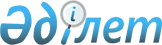 Әкімдіктің 2011 жылғы 3 қазандағы № 280 "Жекешелендіруге жататын, Қарабалық ауданының коммуналдық меншік объектілерінің тізбесін бекіту туралы" қаулысына толықтырулар енгізу туралы
					
			Күшін жойған
			
			
		
					Қостанай облысы Қарабалық ауданы әкімдігінің 2012 жылғы 6 ақпандағы № 60 қаулысы. Қостанай облысы Қарабалық ауданының Әділет басқармасында 2012 жылғы 14 ақпанда № 9-12-176 тіркелді. Күші жойылды - Қостанай облысы Қарабалық ауданы әкімдігінің 2012 жылғы 25 сәуірдегі № 184 қаулысымен

      Ескерту. Күші жойылды - Қостанай облысы Қарабалық ауданы әкімдігінің 2012.04.25 № 184 қаулысымен.      "Мемлекеттік мүлік туралы" Қазақстан Республикасының 2011 жылғы 1 наурыздағы Заңының 18-бабына және "Қазақстан Республикасындағы жергілікті мемлекеттік басқару және өзін-өзі басқару туралы" Қазақстан Республикасының 2001 жылғы 23 қаңтардағы Заңының 31 – бабы 1-тармағының 2) тармақшасына сәйкес, Қарабалық ауданының әкімдігі ҚАУЛЫ ЕТЕДІ:



      1. Әкімдіктің "Жекешелендіруге жататын, Қарабалық ауданының коммуналдық меншік объектілерінің тізбесін бекіту туралы" 2011 жылғы 3 қазандағы № 280 қаулысына (Нормативтік құқықтық актілерді мемлекеттік тіркеу тізілімінде № 9-12-164 тіркелген, 2011 жылғы 3 қарашада "Айна" аудандық газетінде жарияланған) мынадай толықтырулар енгізілсін:



      көрсетілген қаулымен бекітілген жекешелендіруге жататын, Қарабалық ауданының коммуналдық меншік объектілерінің тізбесі осы қаулының қосымшасына сәйкес реттік нөмірлері 6, 7, 8 - жолдармен толықтырылсын.



      2. Осы қаулы алғашқы ресми жарияланғаннан кейін күнтізбелік он күн өткен соң қолданысқа енгізіледі.      Аудан әкімі                                Ф. Филиппов

Әкімдіктің           

2012 жылғы 6 ақпандағы № 60  

қаулысына қосымша        Жекешелендіруге жататын, Қарабалық ауданының

коммуналдық меншік объектілерінің тізбесі
					© 2012. Қазақстан Республикасы Әділет министрлігінің «Қазақстан Республикасының Заңнама және құқықтық ақпарат институты» ШЖҚ РМК
				Рет-тік

нө-

міріОбъектінің

атауыОбъектінің

мекенжайы мен

балансұстаушыНегіздемесіОбъек-

тінің

жағ-

дайы6Бұрынғы

Светлый

бастауыш

мектебінің

ғимараты,

жалпы ауданы

153,2 шаршы

метрҚостанай облысы

Қарабалық ауданы

Светлое селосы

"Қарабалық

ауданы

әкімдігінің

білім бөлімі"

мемлекеттік

мекемесі"Қарабалық

ауданы

әкімдігінің

білім бөлімі"

мемлекеттік

мекемесінің

2011 жылғы 10

қарашадағы

№ 1413 хатыЖағ-

дайы

қана-

ғатта-

нарлық7Бұрынғы

Березов

бастауыш

мектебінің

ғимараты,

жалпы ауданы

196 шаршы

метрҚостанай облысы

Қарабалық ауданы

Березов селосы

"Қарабалық

ауданы

әкімдігінің

білім бөлімі"

мемлекеттік

мекемесі"Қарабалық

ауданы

әкімдігінің

білім бөлімі"

мемлекеттік

мекемесінің

2011 жылғы

10 қарашадағы

№ 1413 хатыЖағ-

дайы

қана-

ғатта-

нар-

лықсыз8"Көмек"

мемлекеттік

коммуналдық

кәсіпорныҚостанай облысы

Қарабалық ауданы

Қарабалық

кенті, "Көмек"

мемлекеттік

коммуналдық

кәсіпорны"Қарабалық

кенті

әкімінің

аппараты"

мемлекеттік

мекемесінің

2012 жылғы

5 қаңтардағы

№ 01-03 хатыЖағ-

дайы

қана-

ғатта-

нарлық